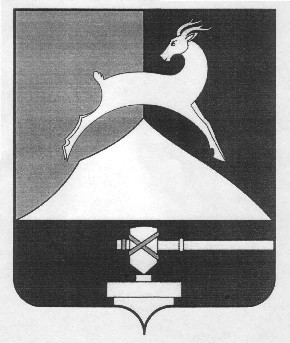 Администрация Усть-Катавского городского округаЧелябинской областиПОСТАНОВЛЕНИЕОт  12.04. 2016 г.		                                                                                 №  397О внесении изменений в постановление администрации Усть-Катавскогогородского округа от 17.08.2012 г. № 960«Об общественном координационномСовете по развитию малого и среднего   предпринимательства в  Усть-Катавском городском округе»В соответствии с Федеральным законом от 24.07.2007г. № 209-ФЗ                «О развитии малого и среднего предпринимательства в Российской Федерации», Уставом Усть-Катавского городского округа,в целях обеспечения практического взаимодействия администрации Усть-Катавского городского округа и субъектов малого и среднего предпринимательства по вопросам развития малого и среднего предпринимательства в Усть-Катавском городском округе,администрация Усть-Катавского городского округа ПОСТАНОВЛЯЕТ:1. Приложение № 1к  постановлению администрации Усть-Катавского городского округа от 17.08.2012г. № 960 «Об общественном координационном Совете по развитию малого и среднего предпринимательства в Усть-Катавском городском округе» изложить в новой редакции (прилагается).2.Общему отделу администрации Усть-Катавского городского округа (Толоконникова О.Л.) разместитьданное постановление на информационном стенде и сайте администрации Усть-Катавского городского округа (www.ukgo.su).		3.Контроль за выполнением настоящего постановления возложить на  заместителя главы Усть-Катавского городского округа-начальника управления имущественных и земельных отношений – Самарина К.А. Глава Усть-Катавского городского округа                                                                         С.Д. СемковПРИЛОЖЕНИЕ № 1к постановлению администрации Усть-Катавского городского округа от  17.08. 2012 г. № 960                                                                         (в редакции постановления                                                                       от  12.04.2016 г. №  397                                                                                                  Составобщественного координационного Совета по развитию малого и среднего предпринимательства в Усть-Катавском городском округеСемков С.Д. -  глава Усть-Катавского городского округа,  председатель координационного Совета;Самарин К.А..  -  заместитель главы Усть-Катавского городского округа – начальник Управления  имущественных                                       и земельных отношений, заместитель председателя Совета;   Гималетдинов Р.Г- индивидуальный предприниматель, член Совета;Гималов Ф.С.         - индивидуальный предприниматель, член Совета;Гриновский Я.В.       - директор государственного учреждения Центр    занятости населения  г.Усть-Катава, член Совета;                           Губенко О.В.-   директор ООО «Метгазком», член Совета;Дарзиян Н.Д.   -   директор ООО «Встреча», член Совета;Замостьянин И.И.-  индивидуальный предприниматель, член Совета;Збицкий В.Д.- генеральный директор ООО «Гермес-сервис», член Совета;Карпов А.В.                -  директор МУП «Усть-Катавское автотранспортное предприятие», член Совета;                                                   Коледин Н.Д.              - главный редактор газеты «Усть-Катавская неделя», член Совета;Кречетов В.В.          -  индивидуальный предприниматель, руководитель Некоммерческого партнерства «Союз предпринимателей Усть-Катава «Бизнес-Партнёр», член Совета;Кувайцев Д.В.-  индивидуальный предприниматель, общественныйпредставитель Уполномоченного по защите прав предпринимателей Усть-Катавского городского округа Челябинской области, член Совета;Мальцева М.А.          - ведущий специалист отдела социально-экономического развития и размещения муниципального заказа администрации Усть-Катавского городского округа, секретарь Совета  (без права голосования);Пигалов В.Л.-  индивидуальный предприниматель, член Совета;Ремезов А.В.              - индивидуальный предприниматель, член Совета;                             Саитгалиева Л.Ф.- индивидуальный предприниматель, член Совета;                             Фадеев А.С.               - генеральный директор ООО «Пищевик», член  Совета; Федосова Т.В.- индивидуальный предприниматель, член Совета;                             Шарабаров П.В.- заместитель председателя Собрания депутатов Усть-Катавского городского округа, член Совета.